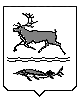 МУНИЦИПАЛЬНОЕ ОБРАЗОВАНИЕ СЕЛЬСКОЕ ПОСЕЛЕНИЕ КАРАУЛТАЙМЫРСКОГО ДОЛГАНО-НЕНЕЦКОГО МУНИЦИПАЛЬНОГО РАЙОНАкрасноярского краякараульский сельский совет депутатовРЕШЕНИЕот «08»  декабря  2021 г.											№ 1135О проведении публичных слушаний по проектуРешения Караульского сельского Совета депутатов«Об утверждении бюджета поселения на 2022годи плановый период 2023-2024 годы»В соответствии с Федеральным законом от 6 октября 2003 года № 131-ФЗ «Об общих принципах организации местного самоуправления в Российской Федерации», Градостроительным кодексом Российской Федерации, руководствуясь Уставом муниципального образования сельское поселение Караул Таймырского Долгано-Ненецкого муниципального района Красноярского края, Положением о публичных слушаниях в муниципальном образовании «Сельское поселение Караул», утвержденным Решением Караульского сельского Совета депутатов от 7 октября 2010 года № 339, Караульский сельский Совет депутатовРЕШИЛ:	1.Рассмотреть прилагаемый проект внесения изменений в Правила землепользования и застройки муниципального образования сельское поселение Караул Таймырского Долгано-Ненецкого муниципального района Красноярского края согласно приложению к настоящему Решению.	2. Назначить публичные слушания в помещении Дома культуры, расположенного по адресу: c.Караул, ул. Аэропортовская, д.14 на «15» декабря 2021 года в 16-00 часов.	3. Поручить подготовку и организацию проведения публичных слушаний аппарату Караульского сельского Совета депутатов.	4. Назначить на публичные слушания:- председательствующей   Специалиста I категории Караульского сельского Совета депутатов Мламбо В.С.- секретарем - Главного специалиста отдела управления делами Администрации сельского поселения Караул Иншакову Т.Ю.	5. Порядок проведения публичных слушаний регламентируется Положением о публичных слушаниях в муниципальном образовании «Сельское поселение Караул», утвержденным Решением Караульского сельского Совета депутатов от 7 октября 2010 года № 339.Письменные предложения и замечания по проекту Решения Караульского сельского Совета депутатов «О внесении изменений в Правила землепользования и застройки муниципального образования сельское поселение Караул Таймырского Долгано-Ненецкого муниципального района Красноярского края» принимаются в Караульском сельском Совете депутатов по адресу: 647220, c.Караул, ул. Советская 12, кабинет «Приемная Караульского сельского Совета депутатов».Председатель Караульского сельского Совета депутатов                                                  Д.В. РудникПриложение к Решению Караульского сельского Совета депутатов от 08.12. 2021 года  № 1135                                                                                                                            ПроектМУНИЦИПАЛЬНОЕ ОБРАЗОВАНИЕСЕЛЬСКОЕ ПОСЕЛЕНИЕ КАРАУЛТАЙМЫРСКОГО ДОЛГАНО-НЕНЕЦКОГО МУНИЦИПАЛЬНОГО РАЙОНАКРАСНОЯРСКОГО КРАЯКАРАУЛЬСКИЙ СЕЛЬСКИЙ СОВЕТ ДЕПУТАТОВРЕШЕНИЕот «»декабря2021г.						                                   №____Об утверждении бюджета поселения на 2022годи плановый период 2023-2024 годыВ соответствии с п.2 ч.10 ст.35 Федерального закона от 06.10.2003 г. № 131-ФЗ «Об общих принципах организации местного самоуправления в Российской Федерации», п.2 ч.7 ст.21 Уставамуниципального образования сельское поселение Караул Таймырского Долгано-Ненецкого муниципального района Красноярского краяКараульский сельский Совет депутатовРЕШИЛ: Статья 1.1. Утвердить основные характеристики бюджета поселения на 2022 год:1) общий объем доходов бюджета поселения в сумме 278 288 447,27 рублей;2) общий объем расходов бюджета поселения в сумме 284 288 447,27 рублей;3) дефицит бюджета поселения в сумме 6 000 000,00 рублей;4) источники финансирования дефицита бюджета поселения в сумме 6 000 000,00 рублей согласно приложению 1 к настоящему Решению.2. Утвердить основные характеристики бюджета поселения на 2023 – 2024 годы:1) общий объем доходов бюджета поселения на 2023 год в сумме225 067 832,90рублей и на 2024 год в сумме 794 479 955,46 рублей;2) общий объем расходов бюджета поселения на 2023 год в сумме 225 067 832,90 рублей, в том числе общий объем условно утверждаемых (утвержденных) расходов в сумме 6 000 000,00 рублей, и на 2024 год в сумме 794 479 955,46рублей, в том числе общий объем условно утверждаемых (утвержденных) расходов в сумме 12 000 000,00 рублей;3) дефицит бюджета поселения на 2023 год в сумме 0,00 рублей и на 2024 год в сумме 0,00 рублей;4) источники финансирования дефицита бюджета поселения на 2023 год в сумме 0,00 рублей и на 2024 год в сумме 0,00 рублей согласно приложению 1 к настоящему Решению.Статья 2. Утвердитьдоходы бюджета поселения на 2022 год и плановый период 2023-2024 годы по кодам классификации доходов бюджетов Российской Федерации согласно приложению № 2 к настоящему Решению.Статья 3. Установить общий объем межбюджетных трансфертов, получаемых бюджетом поселения из других бюджетов бюджетной системы Российской Федерации в 2022 году в сумме 260 928 435,05 рублей, в 2023 году в сумме 206 783 109,96 рублей и в 2024 году в сумме 775 045 783,81 рублей.Статья 4. Утвердить на 2022 год ставку отчислений от прибыли муниципальных унитарных предприятий в бюджет поселения в размере 2 процентов от прибыли, остающейся после уплаты налогов и иных обязательных платежей в соответствии с действующим законодательством Российской Федерации.Внесение части прибыли, подлежащей зачислению в бюджет поселения за 2022 год, производится в срок до 20 апреля 2023 года.Статья 5. Утвердить в пределах общего объема расходов бюджета поселения, установленного статьей 1 настоящего Решения:1) распределение бюджетных ассигнований по разделам 
и подразделам бюджетной классификации расходов бюджетов Российской Федерации на 2022 год и плановый период 2023-2024 годов согласно приложению № 3 к настоящему Решению;2) распределение бюджетных ассигнований по разделам, подразделам, целевым статьям (муниципальным программам сельского поселения Караул и непрограммным направлениям деятельности), группам и подгруппам видов расходов классификации расходов бюджета поселения на 2022 год и плановый период 2023-2024 годов согласно приложению № 4 к настоящему Решению;3) Распределение бюджетных ассигнований по целевым статьям (муниципальным программам сельского поселения Караул и непрограммным направлениям деятельности), группам и подгруппам видов расходов, разделам, подразделам классификации расходов бюджета поселения на 2022 год и плановый период 2023-2024 годов согласно приложению № 5 к настоящему Решению;4) Ведомственную структуру расходов бюджета поселения на 2022 год и плановый период 2023-2024 годов согласно приложению № 6 к настоящему Решению.Статья 6. Утвердить перечень главных распорядителей средств бюджета поселения на 2022 год и плановый период 2023-2024 годовв составе ведомственной структуры расходов.Статья 7. Утвердить общий объем бюджетных ассигнований на исполнение публичныхнормативных обязательств на 2022 год в сумме 50000,00 рублей на 2023 год в сумме 50000,00 рублей и на 2024 год в сумме 50000,00 рублей(приложение №7 к настоящему Решению).Статья 8. Утвердить объем межбюджетных трансфертов предоставляемый бюджету муниципального района на 2022 год в сумме 4 572 843,78 рублей на 2023 год в сумме 0,00 рублей и на 2024 год в сумме 0,00 рублей.Статья 9. Установить размер резервного фонда Администрации сельского поселения Караул на 2022 год в сумме 37104,38 рублей на 2023 год в сумме 0,00 рублей и на 2024 год в сумме 0,00 рублей.Статья 10. Установить, что заключение и оплата муниципальными учреждениями и органами местного самоуправления муниципального образования договоров, исполнение которых осуществляется за счет средств бюджета поселения, производятся в пределах утвержденных им лимитов бюджетных обязательств в соответствии с классификацией расходов бюджета поселения и с учетом принятых и неисполненных обязательств.Статья 11. Нормативные и иные правовые акты органов местного самоуправления муниципального образования, влекущие дополнительные расходы за счет средств бюджета поселения на 2022 год и плановый период 2023-2024 годов, а также сокращающие его доходную базу, реализуются и применяются только при наличии соответствующих источников дополнительных поступлений в бюджет поселения или при сокращении расходов по конкретным статьям бюджета поселения на 2022 год, а также после внесения соответствующих изменений в настоящее Решение.Статья 12. Утвердить перечень и объемы финансирования государственных полномочий на 2022 год и плановый период 2023-2024 годысогласно приложению № 8Статья 13. Установить, что в 2022 году и плановом периоде 2023-2024 годов из бюджета поселения предоставляются субсидии на безвозмездной и безвозвратной основе в соответствии со статьей 78 Бюджетного кодекса Российской Федерации:-предприятиям независимо от организационно-правовых форм и форм собственности, индивидуальным предпринимателям в целях возмещения части затратна возмещение убытков от эксплуатации общественных бань;-предприятиям независимо от организационно-правовых форм и форм собственности, индивидуальным предпринимателям на возмещение части затрат на создание условий по обеспечению хлебом по доступной цене жителей сельского поселения Караул;- предприятиям независимо от организационно-правовых форм и форм собственности, индивидуальным предпринимателям в целях возмещения части затрати (или) финансового обеспечения (возмещения) затрат на содержание сети уличного освещения;Установить, что условия и порядки предоставления субсидий, а также порядки их возврата в бюджет поселения в случае нарушения условий, установленных при их предоставлении, порядки возврата в текущем финансовом году получателем субсидий остатков субсидий, не использованных в отчетном финансовом году, в случаях, предусмотренных соглашениями (договорами) о предоставлении субсидий и порядки контроля соблюдения условий, целей и порядка предоставления данных субсидий устанавливаются муниципальными правовыми актами Администрации сельского поселения Караул. Субсидии юридическим лицам (за исключением субсидий государственным (муниципальным) учреждениям), индивидуальным предпринимателям, а также физическим лицам - производителям товаров, работ, услуг, предоставляются на основании положения об обязательной проверке главным распорядителем (распорядителем) бюджетных средств, предоставляющим субсидию, и органом муниципального финансового контроля соблюдения условий, целей и порядка предоставления субсидий их получателями.Статья 14. Установить, что остатки средств бюджета поселения, образовавшиеся на счете по учету средств бюджета поселения по состоянию на 1 января 2022 года, в полном объеме могут направляться на покрытие временных кассовых разрывов, возникающих в ходе исполнения бюджета поселения в 2022 году, за исключением неиспользованных остатков межбюджетных трансфертов, имеющих целевое назначение.Установить, что свободные остатки средств бюджета поселения, образующиеся на счете по учету средств бюджета поселения в течение 2022 года по средствам дорожного фонда сельского поселения Караул и безвозмездным поступлениям от негосударственных организаций, могут направляться на покрытие временных кассовых разрывов, возникающих в ходе исполнения бюджета поселения в 2022 году.Статья 15.  Установить:- верхний предел внутреннего муниципального долга на 01 января 2023 года по долговым обязательствам сельского поселения Караул в сумме 4 500 000,00 рублей, в том числе по муниципальным гарантиям в сумме 0,00 рублей; на 1 января 2024 года в сумме 3 000 000,00 рублей, в том числе по муниципальным гарантиям в сумме 0,00 рублей; на 1 января 2025 года в сумме 1500 000,00 рублей, в том числе по муниципальным гарантиям в сумме 0,00 рублей;   - предельный объем расходов на обслуживание муниципального долга сельского поселения Караул на 2022 год в сумме 119 917,81рублей, на 2023 год в сумме 89 917,81рублей, на 2024 год в сумме 59 923,42 рублей.Статья 16.Установить, что муниципальные гарантии сельского поселения Караул за счет средств бюджета поселения в 2022 году и плановом периоде 2023 - 2024 годов не предоставляются.Бюджетные ассигнования на исполнение муниципальных гарантий сельского поселения Караул по возможным гарантийным случаям на 2022 год и плановый период 2023-2024 годов не предусмотрены. Статья 17. Утвердить Программу внутренних муниципальных заимствований сельского поселения Караул на 2022 год и плановый период 2023-2024 годысогласно приложению№ 9 к настоящему Решению.Статья 18. Утвердить объем бюджетных ассигнований дорожного фонда сельского поселения Караул на 2022 год в сумме 3 623 935,00 рублей, на 2023 год в сумме 3 623 935,00 рублей, на 2024 год в сумме 3 623 935,00 рублей. Установить, что при определении объема бюджетных ассигнований дорожного фонда сельского поселения Караул учитываются:- часть налога на доходы физических лиц, поступающего в бюджет поселения, в 2022 году в сумме 3 403 835,00 рублей, в 2023 году в сумме 3 398 535,00 рублей и в 2024 году в сумме 3 392 335,00 рублей.Статья 19. Установить, что начальник Финансового отдела Администрации сельского поселения Караул вправе в ходе исполнения настоящего Решения вносить изменения в сводную бюджетную роспись бюджета поселения на 2022 год и плановый период 2023 - 2024 годов без внесения изменений в настоящее Решение:- в случае перераспределения бюджетных ассигнований, необходимых для исполнения расходных обязательств сельского поселения Караул, в целях софинансирования субсидий, предоставляемых из краевого бюджета; - в случае приведения бюджетной классификации расходов бюджета поселения в соответствие со структурой, порядком формирования и применения кодов бюджетной классификации, установленных Министерством финансов Российской Федерации и Министерством финансов Красноярского края. Статья 20. Опубликовать настоящее Решение в информационном вестнике «Усть-Енисеец» и разместить на официальном сайте сельского поселения Караул.Статья 21. Настоящее Решение вступает в силу с 1 января 2022 года.Председатель Караульского сельского Совета депутатовД.В. РудникВРИП Главы сельского поселения КараулН.Б. Гурина